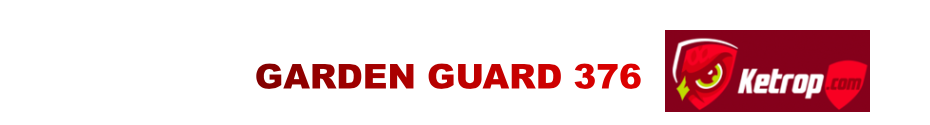 KASUTUSJUHENDSee on päikeseenergial töötav loomade ja lindude ultraheliga peletamise seade, lisaks saab sisse lülitada vilkuvad tuled. Piisava päikesevalguse korral laeb sisseehitatud päikesepaneel akusid ja annab seadmele töötamiseks piisavalt võimsust.Sens. – tundlikkuse nupp Sellel nupul on 7 tundlikkuse reguleerimise taset. Tuvastamiskaugus on seotud looma suurusega: mida suurem on loom, seda kaugemalt suudab andur teda tuvastada. Mida suurem on tundlikus, seda kaugem on tuvastamiskaugus. Kui soovite tõrjuda väikeseid loomi ja linde, tuleb sensori nupp seada asendisse 7 (maksimaalne tuvastamiskaugus on 10 m).Freq. – sageduse nuppSagedusnupul on 7 reguleerimise võimalust.OFF: ultrahelilaineid ei saada ja LED ei põle.L: 15 kHz – 24 kHz, suurte loomade tõrjumiseks.M: 25 kHz – 50 kHz, keskmise suurusega loomade tõrjumiseks. H: 30 kHz – 60 kHz, väikesekasvuliste loomade tõrjumiseks. L+，M+，H+: vilkuv LED-i lisalamp lülitatakse sisse, et tõrjuda loomi, kes kardavad tugevaid vilkuvaid tulesid.Toide: DC 4,5V, 3x AA NiMH laetavad akud (sisseehitatud päikesepaneel: 5V40MA).USB laadimine: 5V, USB port, laadimisvool: < 50 mA LED: Tavalises töökorras vilgub LED siniselt. Kui pinge on alla 3 V, vilgub LED punaselt, mis näitab, et peate akusid laadima või asendama uute patareide vastu.USB-kaabliga laadimise ajal vilgub LED siniselt. Tajunurk: umbes 80 kraadi.